PSHE at West Kidlington Primary School - Cycle A and Cycle B                                                       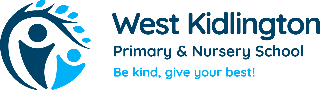 YEAR 1/2YEAR 3/4YEAR 5/6CYCLE A(2023/24)Year 2 scheme followed; see LifeWise planning documentYear 4 scheme followed; see LifeWise planning document
Year 6 scheme followed; see LifeWise planning documentCYCLE B(2024/25)Year 1 scheme followed; see LifeWise planning documentYear 3 scheme followed; see LifeWise planning documentYear 5 scheme followed; see LifeWise planning document